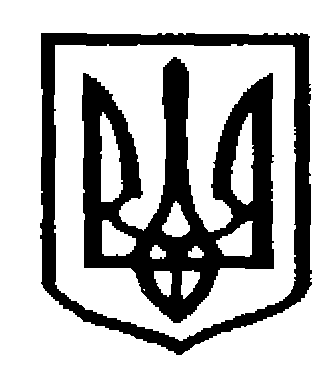 У К Р А Ї Н АЧернівецька міська радаУ П Р А В Л I Н Н Я   О С В I Т Ивул. Героїв Майдану, 176, м. Чернівці, 58029 тел./факс (0372) 53-30-87,  E-mail: osvitacv@gmail.com  Код ЄДРПОУ №02147345     Відповідно до листа КМУ «Міська дитяча поліклініка» від 13.02.2018. №131 надаємо зразок бланка форми 086-3/о «Медичного висновку про створення особливих умов для проходження ЗНО» та зразок довідки-бланка «Медичного висновку про звільнення від ЗНО та ДПА».Також зазначаємо, що відповідно наказів КМУ «Міська дитяча поліклініка»  від 01.02.2018р. №112 «Про впорядкування питань участі у ЗНО та вступних іспитах осіб, які мають певні захворювання та/або патологічні стани, інвалідність», №113 «Про  звільнення від перевідних та випускних екзаменів учнів ЗОНЗ у 2018році» визначено членів та голову комісії ЛКК: Голова ЛКК – заступник головного лікаря по медичній частині – Костюк В.І.;  Члени комісії -  завідувач шкільним відділенням – Руснак О.М.лікарі-спеціалісти по профілю захворювання.   Додаток: на   2  арк. у  1 екз.Начальник управління освіти Чернівецької міської ради                                                    С.В.МартинюкПочинок А.І.,3-72-2814.02.2018 №01-34/352Керівникам закладів загальної середньої освіти